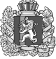 Администрация Орловского сельсоветаДзержинского районаКрасноярского краяПОСТАНОВЛЕНИЕс. Орловка11.10.2021 г.   	                                                                                          № 69-п     	Об утверждение требований к технологическим, программным и лингвистическим средствам обеспечения пользования официальным сайтом муниципального образования Орловский сельсовет в сети «Интернет»Руководствуясь статьей 10 Федерального закона от 09.02.2009 № 8-ФЗ «Об обеспечении доступа к информации о деятельности государственных органов и органов местного самоуправления», руководствуясь Уставом Орловского сельсовета Дзержинского района Красноярского края, Администрация Орловского сельсовета,ПОСТАНОВЛЯЕТ:    1.Утвердить требования к технологическим, программным и лингвистическим средствам обеспечения пользования официальным сайтом муниципального образования Орловский сельсовет в сети «Интернет» согласно приложению.   2. Контроль за выполнением постановления оставляю за собой.3. Постановление вступает в силу в день, следующий за днем его официального опубликования в периодическом печатном издании «Депутатские вести». Глава Орловского сельсовета                                                В.Е.Крапивкин                                                                                 Приложение к постановлению администрации Орловского сельсовета от 11.10.2021г. № 69-п ТРЕБОВАНИЯК ТЕХНОЛОГИЧЕСКИМ, ПРОГРАММНЫМ И ЛИНГВИСТИЧЕСКИМ СРЕДСТВАМОБЕСПЕЧЕНИЯ ПОЛЬЗОВАНИЯ ОФИЦИАЛЬНЫМ САЙТОМ МУНИЦИПАЛЬНОГО ОБРАЗОВАНИЯ АЛЕКСАНДРО-ЕРШИНСКИЙ СЕЛЬСОВЕТ В СЕТИ «ИНТЕРНЕТ»1. Технологические, программные и лингвистические средства обеспечения пользования официальным сайтом в сети «Интернет» (далее - Сайт) должны обеспечивать доступ пользователей для ознакомления с информацией, размещенной на сайте, на основе общедоступного программного обеспечения.2. Для просмотра Сайта не должна предусматриваться установка на компьютере пользователей специально созданных для этих целей технологических и программных средств, кроме web-обозревателя (браузера).3. Доступ к информации, размещенной на Сайте, не может быть обусловлен требованием регистрации Пользователей или предоставления ими персональных данных, а также требованием заключения ими лицензионных или иных соглашений.4. Информация не должна быть зашифрована или защищена от доступа иными средствами, не позволяющими осуществить ознакомление Пользователя с ее содержанием.5. Пользователям должна быть предоставлена возможность поиска и получения информации, размещенной на Сайте, средствами автоматизированного сбора данных в информационно-телекоммуникационной сети «Интернет», в том числе поисковыми системами.6. Текстовая   информация   размещается на Сайте в формате, обеспечивающем возможность поиска и копирования фрагментов текста средствами web-обозревателя («гипертекстовый формат»), с возможностью определения Пользователями времени и даты размещения официальных документов и новостей.Муниципальные правовые акты и их проекты, доклады, отчеты, обзоры, прогнозы, протоколы, заключения, статистическая информация, образцы форм и иных документов размещаются на Сайте в виде файлов в формате, обеспечивающем возможность их сохранения на технических средствах Пользователей и допускающем после сохранения возможность поиска и копирования произвольного фрагмента текста средствами соответствующей программы для просмотра («документ в электронной форме»).7. Навигационные   средства   Сайта   должны   соответствовать следующим требованиям:а) вся размещенная на Сайте информация должна быть доступна пользователям путем последовательного перехода   по   гиперссылкам, начиная с главной страницы Сайта. Количество таких переходов (по кратчайшей последовательности) должно быть не более четырех;б) пользователю должна предоставляться наглядная информация о структуре Сайта и о местонахождении отображаемой страницы в этой структуре;в) на каждой странице Сайта должны быть размещены: главное меню, явно обозначенная ссылка на главную страницу, ссылка на карту Сайта;г) заголовки и подписи на страницах должны описывать содержание (назначение) данной страницы, наименование   текущего   раздела   и отображаемого   документа;   наименование   страницы, описывающее ее содержание (назначение), должно отображаться   в   заголовке   окна web-обозревателя (браузера).8. Технологические, программные и лингвистические средства ведения сайта должны обеспечивать:а) ведение электронных журналов учета операций, выполненных с помощью технологических средств и программного обеспечения ведения сайта, позволяющих обеспечивать учет всех действий по размещению, изменению и удалению информации на Сайте, фиксировать точное время, содержание изменений и информацию об уполномоченном сотруднике органа местного самоуправления или администраторе Сайта, осуществившем   изменения на Сайте;б) ежедневное копирование информации на резервный носитель, обеспечивающее возможность ее восстановления с указанного носителя;в) защиту информации от уничтожения, модификации и блокирования доступа к ней, а также от иных неправомерных действий в отношении такой информации;г) хранение информации, размещенной на сайте, в течение 5 лет со дня ее первичного размещения;8.1.Програмное обеспечение и технологические средства обеспечения пользования официальным сайтом, а также форматы размещенной на нем информации должны обеспечивать возможность представления жителями муниципального образования Орловский сельсовет своих замечаний и предложений по вынесенному на обсуждение проекту муниципального правового акта, в том числе посредством официального сайта.9. Информация на сайте должна размещаться на русском языке.Допускается указание наименований иностранных юридических лиц, фамилий и имен физических лиц с использованием букв латинского алфавита.